Протокол № 22заседания членов Совета саморегулируемой организации  «Союз дорожно- транспортных строителей «СОЮЗДОРСТРОЙ»г. Москва                                                                             07 июня 2017 годаФорма проведения: очнаяПрисутствовали члены Совета:Кошкин Альберт Александрович – Президент АО «Сибмост», Хвоинский Леонид Адамович – Генеральный директор «СОЮЗДОРСТРОЙ», Андреев Алексей Владимирович – Генеральный директор ОАО «ДСК «АВТОБАН», Нечаев Александр Федорович – Председатель Совета директоров ООО «Севзапдорстрой»,  Любимов Игорь Юрьевич – Генеральный директор ООО «СК «Самори»,  Лилейкин Виктор Васильевич – Генеральный директор ЗАО «Союз-Лес», Данилин Алексей Валерьевич – Генеральный директор ООО «Бест-строй инжиниринг», Вагнер Яков Александрович – Генерального директора ООО «Стройсервис», Власов Владимир Николаевич – Генеральный директор ПАО «МОСТОТРЕСТ», Гордон Семен Лазаревич – Генеральный директор ООО «ЛАГОС», Губин Борис Анатольевич – Представитель ООО Группа компаний «ММ-Строй», Ткаченко Алексей Васильевич  - Представитель ООО «Строй Гарант».Повестка дня:Рассмотрение вопроса о вынесении мер дисциплинарного воздействия к организациям-членам «СОЮЗДОРСТРОЙ», не исполняющей требования законодательства РФ и обязательных условий членства в «СОЮЗДОРСТРОЙ».Рассмотрение вопроса о перечислении денежных средств, внесенных ранее  ООО «Дорожное управление», ООО «Северный поток», ЗАО «Дорстройсервис», ООО «Васильковская ДПМК» в компенсационный фонд «СОЮЗДОРСТРОЙ».Рассмотрение заявлений ООО «КОМСТРОЙ», ООО «МСК-ГРУПП» о приеме  в члены саморегулируемой организации «Союз дорожно-транспортных строителей  «СОЮЗДОРСТРОЙ».Рассмотрение заявления ООО Строительный Комплекс «Архитектура, Сети, Дороги», ООО «СТК», ООО «АСК-Групп» о приеме  в члены саморегулируемой организации «Союз дорожно-транспортных строителей  «СОЮЗДОРСТРОЙ» и выдаче свидетельства.Рассмотрение  заявления  члена  «СОЮЗДОРСТРОЙ»  АО «НПК «СПП», ООО «А-СТРОЙ»,  о внесении изменений в Свидетельство о допуске к видам работ, которые оказывают влияние на безопасность объектов капитального строительства, согласно Перечня видов работ, утвержденного  Приказом № 624 Минрегионразвития России от 30.12.2009 г.,  в соответствии с завершением процедуры реорганизации в форме присоединения юридического лица НП «ЕМСО» к юридическому лицу «СОЮЗДОРСТРОЙ».Рассмотрение заявлений членов «СОЮЗДОРСТРОЙ» - ООО «Фирма АБ», ООО «ПримСтройТрест», ООО «НАГВАЛЬ СТРОЙТЕХ», ООО «ЦентрДорКом» - о внесении изменений в Свидетельства о допуске к видам работ, которые оказывают влияние на безопасность объектов капитального строительства (кроме особо опасных и технически сложных объектов, объектов использования атомной энергии), согласно Перечня видов работ, утвержденного Приказом № 624 Минрегионразвития России от 30.12.2009 г..Рассмотрение заявлений членов СРО НП «МОД «СОЮЗДОРСТРОЙ» - ООО «ПримСтройТрест» - о внесении изменений в Свидетельства о допуске к видам работ, которые оказывают влияние на безопасность объектов капитального строительства включая особо опасные и технически сложные объекты,  согласно Перечня видов работ, утвержденного Приказом № 624 Минрегионразвития России от 30.12.2009 г.;По первому вопросу: слово имеет заместитель генерального директора Партнерства Суханов П.Л.: Уважаемые коллеги, Решением Совета НП «МОД «СОЮЗДОРСТРОЙ» от 20 февраля 2013 года, было принято решение, что   за нарушение требований к выдаче Свидетельства о допуске,  а именно несвоевременное страхование гражданской ответственности,  основываясь на п.3 части 2 и 3 ст.55.15 Градостроительного кодекса Российской Федерации применяются  меры дисциплинарного воздействия в виде приостановления действия свидетельства о допуске к работам, прошу Вас рассмотреть вопрос о приостановлении действия свидетельства у следующих организаций – членов «СОЮЗДОРСТРОЙ»: ООО «АКМ-Строй», ООО «Афида-сервис, ООО «СпецСтройРесурс», ООО «Стинком», ООО «ГЛАВСТРОЙИНВЕСТ», ООО «Уралметэк», ООО «Компания Квант», ООО «МПК», ООО «Амурский строительный двор» сроком на 7 дней.Решили: основываясь на п.3 части 2 и 3 ст.55.15 Градостроительного кодекса Российской Федерации применить меру дисциплинарного воздействия в виде приостановления действия Свидетельства о допуске ко всем видам работ с 18.04.2016 сроком на 7 (семь) календарных дней в отношении следующих организаций: ООО «АКМ-Строй», ООО «Афида-сервис, ООО «СпецСтройРесурс», ООО «Стинком», ООО «ГЛАВСТРОЙИНВЕСТ», ООО «Уралметэк», ООО «Компания Квант», ООО «МПК», ООО «Амурский строительный двор». . Голосовали:За – 12 голосов, против – нет, воздержался – нет.По второму  вопросу:  слово имеет  заместитель генерального директора «СОЮЗДОРСТРОЙ» Суханов Павел Львович. Уважаемые члены Совета! В адрес нашей организации: - поступило заявление от ООО «Дорожное управление», о перечислении в соответствии с частью 13 статьи 3.3 Федерального закона № 191-ФЗ от 29.12.2004 г. «О введении в действие Градостроительного кодекса Российской Федерации»  денежных средств в размере  1 000 000 (один миллион) рублей, внесенных ранее в компенсационный фонд «СОЮЗДОРСТРОЙ» на расчетный счет  саморегулируемой организации Ассоциация «Саморегулируемая организация «Добровольное Объединение Строителей». - поступило заявление от ООО «Васильковская ДПМК», о перечислении в соответствии с частью 13 статьи 3.3 Федерального закона № 191-ФЗ от 29.12.2004 г. «О введении в действие Градостроительного кодекса Российской Федерации»  денежных средств в размере  300 000 (триста тысяч) рублей, внесенных ранее в компенсационный фонд «СОЮЗДОРСТРОЙ» на расчетный счет Ассоциации  Некоммерческое партнерство «Саморегулируемая организация «Строительный союз Калининградской области». - поступило заявление от ЗАО «Дорстройсервис» о перечислении в соответствии с частью 13 статьи 3.3 Федерального закона № 191-ФЗ от 29.12.2004 г. «О введении в действие Градостроительного кодекса Российской Федерации»  денежных средств в размере  2 000 000 (два миллиона) рублей, внесенных ранее в компенсационный фонд «СОЮЗДОРСТРОЙ» на расчетный счет Ассоциации «Саморегулируемая организация «Объединение Строителей Подмосковья».- поступило заявление от ООО «Северный поток» о перечислении в соответствии с частью 13 статьи 3.3 Федерального закона № 191-ФЗ от 29.12.2004 г. «О введении в действие Градостроительного кодекса Российской Федерации»  денежных средств в размере  500 000 (пятьсот тысяч) рублей, внесенных ранее в компенсационный фонд «СОЮЗДОРСТРОЙ» на расчетный счет ассоциации «Саморегулируемая организация «Межрегиональное объединение строительных организаций». Решили: Признать заявления ООО «Дорожное управление», ООО «Северный поток», ЗАО «Дорстройсервис», ООО «Васильковская ДПМК»  обоснованными и подлежащими удовлетворению. Выплату из компенсационного фонда «СОЮЗДОРСТРОЙ» произвести согласно указанных выше заявлений, в срок установленный действующим законодательством РФ.Голосовали:За – 12 голосов, против – нет, воздержался – нет.По третьему вопросу:  слово имеет генеральный директор СРО     «СОЮЗДОРСТРОЙ»  Хвоинский Л.А. - предлагаю принять в члены Союза ООО «КОМСТРОЙ», ООО «МСК-ГРУПП» в соответствии со статьей 55.6 Градостроительного кодекса Российской Федерации и частью 13 статьи 6 №372-ФЗ РФ «О внесении изменений в Градостроительный кодекс Российской Федерации и отдельные законодательные акты».Решили: принять в члены Союза ООО «КОМСТРОЙ», ООО «МСК-ГРУПП» в соответствии со статьей 55.6 Градостроительного кодекса Российской Федерации и частью 13 статьи 6 №372-ФЗ РФ «О внесении изменений в Градостроительный кодекс Российской Федерации и отдельные законодательные акты».Голосовали:За – 12 голосов, против – нет, воздержался – нет.По четвертому вопросу: слово имеет генеральный директор «СОЮЗДОРСТРОЙ»  Хвоинский Л.А. - предлагаю принять в члены СРО и выдать Свидетельство о допуске по заявленным видам работ, которые оказывают влияние на безопасность объектов капитального строительства  ООО Строительный Комплекс «Архитектура, Сети, Дороги», ООО «СТК», ООО «АСК-Групп»по заключению комиссии по рассмотрению заявления о допуске, документы полностью соответствуют требованиям к выдаче Свидетельства о допуске, установленных в нашем СРО.Решили: принять в члены СРО и выдать Свидетельства о допуске по заявленным видам работ, которые оказывают влияние на безопасность объектов капитального строительства  ООО Строительный Комплекс «Архитектура, Сети, Дороги», ООО «СТК», ООО «АСК-Групп».Голосовали:За – 12 голосов, против – нет, воздержался – нет.По пятому вопросу:  выступил заместитель генерального директора «СОЮЗДОРСТРОЙ»  Суханов П.Л. –  в соответствии с завершением процедуры реорганизации в форме присоединения юридического лица НП «ЕМСО» к юридическому лицу «СОЮЗДОРСТРОЙ» и на основании поданных заявлений   АО «НПК «СПП», ООО «А-СТРОЙ», предлагаю внести изменения в Свидетельства о допуске к работам, которые оказывают влияние на безопасность объектов капитального строительства, согласно Перечня видов работ, утвержденного Приказом № 624 Минрегионразвития России от 30.12.2009 г. организациям – членам Союза:  АО «НПК «СПП», ООО «А-СТРОЙ»;по заключению комиссии по рассмотрению заявлений о допуске, документы полностью соответствуют требованиям к выдаче Свидетельства о допуске, установленных в нашем Союзе.Решили: Внести изменения в Свидетельства о допуске к работам, которые оказывают влияние на безопасность объектов капитального строительства, согласно Перечня видов работ, утвержденного Приказом № 624 Минрегионразвития России от 30.12.09 г. следующим организациям – членам  «СОЮЗДОРСТРОЙ»: АО «НПК «СПП», ООО «А-СТРОЙ».Голосовали:За – 12 голосов, против – нет, воздержался – нет.По шестому вопросу:  выступил заместитель генерального директора «СОЮЗДОРСТРОЙ»  Суханов П.Л. – в соответствии с поданным заявлением, предлагаю внести изменения в Свидетельства о допуске к работам, которые оказывают влияние на безопасность объектов капитального строительства (кроме особо опасных и технически сложных объектов, объектов использования атомной энергии), согласно Перечня видов работ, утвержденного Приказом № 624 Минрегионразвития России от  г. организации – членам Союза:  ООО «Фирма АБ», ООО «ПримСтройТрест», ООО «НАГВАЛЬ СТРОЙТЕХ», ООО «ЦентрДорКом».Решили: Внести изменения в Свидетельства о допуске к работам, которые оказывают влияние на безопасность объектов капитального строительства (кроме особо опасных и технически сложных объектов, объектов использования атомной энергии), согласно Перечня видов работ, утвержденного Приказом № 624 Минрегионразвития России от 30.12.09 г. следующей организации - членам «СОЮЗДОРСТРОЙ»: ООО «Фирма АБ», ООО «ПримСтройТрест», ООО «НАГВАЛЬ СТРОЙТЕХ», ООО «ЦентрДорКом».Голосовали:За – 12 голосов, против – нет, воздержался – нет.По седьмому вопросу: выступил заместитель генерального директора «СОЮЗДОРСТРОЙ»  Суханов П.Л. – в соответствии с поданным заявлением, предлагаю внести изменения в Свидетельства о допуске к работам, которые оказывают влияние на безопасность объектов капитального строительства включая особо опасные и технически сложные объекты, согласно Перечня видов работ, утвержденного Приказом № 624 Минрегионразвития России от  г. организации – члену Союза:  ООО «ПримСтройТрест.Решили: Внести изменения в Свидетельства о допуске к работам, которые оказывают влияние на безопасность объектов капитального строительства включая особо опасные и технически сложные объекты, согласно Перечня видов работ, утвержденного Приказом № 624 Минрегионразвития России от 30.12.09 г. следующей организации - члену «СОЮЗДОРСТРОЙ»: ООО «ПримСтройТрест».Голосовали:За – 12 голосов, против – нет, воздержался – нет.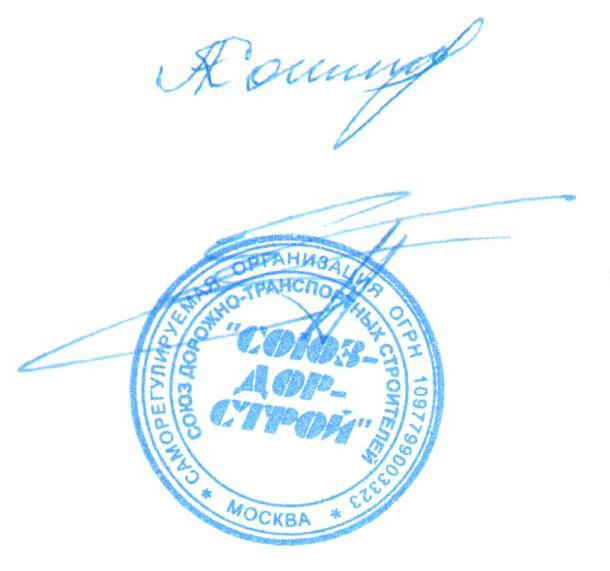 Председатель Совета                                                                   Кошкин А.А.Секретарь Совета                                                                        Суханов П.Л.